FLOAT LEVEL SWITCH 浮球液位開關ＭＯＤＥＬ　ＮＯ：　ＶＳＬ－１００，ＶＳＬ－２００，ＶＳＬ－３００，ＶＳＬ－５００特性：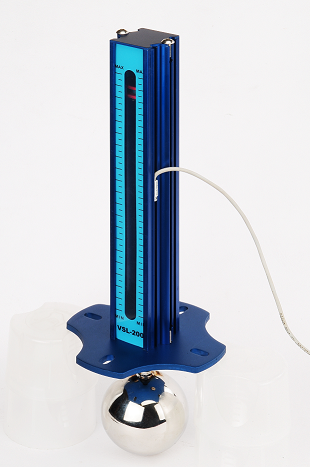 此浮球液位開關採磁力感應ＬＥＤ　ＳＥＮＳＯＲ，可應客戶要求生產Ａ接點或Ｂ接點浮球液位開關輕巧耐用，感應確實，方便安裝浮球液位開關感應訊號可傳輸到監測系統，作為自動控制的單元配件浮球液位開關有提供ＬＥＤ燈，方便操作者檢視規格尺寸：Instruction規格說明Instruction規格說明Instruction規格說明Induction感應方式Induction感應方式Induction感應方式Magnetic磁性感應Magnetic磁性感應Voltage負載電壓Voltage負載電壓Voltage負載電壓DC 6V~30VDC 6V~30VCurrent負載電流Current負載電流Current負載電流100mA-MAX100mA-MAXOperate Temp 使用溫度Operate Temp 使用溫度Operate Temp 使用溫度-10°C~150°C-10°C~150°C編號編號編號液位有效行程液位有效行程上限高度下限長度本體總高ＶＳＬ－１００ＶＳＬ－１００ＶＳＬ－１００100mm100mm50150158ＶＳＬ－２００ＶＳＬ－２００ＶＳＬ－２００200mm200mm50250258ＶＳＬ－３００ＶＳＬ－３００ＶＳＬ－３００300mm300mm50350358ＶＳＬ－５００ＶＳＬ－５００ＶＳＬ－５００500mm500mm50550568